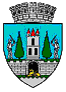 ROMÂNIAJUDEŢUL SATU MARECONSILIUL LOCAL AL MUNICIPIULUI SATU MARENr. 10557/15.02.2023                                                                                                                                          PROIECT                                               HOTĂRÂREA NR.............................privind însușirea documentației cadastrale de primă înscriere a unui  imobil teren situat în municipiul Satu Mare, str. Fabricii Consiliul local al Municipiului Satu Mare,Analizând proiectul de hotărâre înregistrat sub nr. ......................referatul de aprobare al inițiatorului înregistrat sub nr.10559/15.02.2023, raportul de specialitate al Serviciului Patrimoniu, Concesionări, Închirieri înregistrat sub nr. 10562/15.02.2023 , raportul Serviciului Juridic înregistrat sub nr.  10570/15.02.2023 și avizele comisiilor de specialitate ale Consiliului Local Satu Mare,Ținând cont de  prevederile  art. 136 alin. (4) din Constituția României și ale ale   art. 881, art. 885 alin. (1) și  art. 888 din Codul civil,           În conformitate cu prevederile art. 10 alin. (2), art. 24 alin. (2) și alin. (3)  ale Legii cadastrului și publicității imobiliare nr. 7/1996, republicată, cu modificările și completările ulterioare și ale  art. 18 și art. 67 din Ordinul ANCPI nr. 600/2023 pentru aprobarea Regulamentului de recepţie şi înscriere în evidenţele de cadastru şi carte funciară,           Având în vedere prevederile art. 87 alin. (5), art. 286 alin. (4), Anexa 4, pct. 4 din OUG nr. 57/2019 privind Codul administrativ, cu modificările și completările ulterioare, Luând în considerare prevederile Legii privind normele de tehnică legislativă pentru elaborarea actelor normative nr. 24/2000, republicată, cu modificările şi completările ulterioare,În temeiul prevederilor art. 129 alin. (2) lit. c), ale art. 139 alin. (3), lit g), ale art. 196 alin. (1) lit. a) din OUG nr. 57/2019 privind Codul administrativ, cu modificările și completările ulterioare, Adoptă prezentaH O T Ă R Â R E : Art. 1. Se însuşeşte documentaţia cadastrală de primă înscriere a imobilului teren în suprafaţă de 589 mp, situat în municipiul Satu Mare, str. Fabricii,  întocmită de S.C. Syntax S.R.L. prin Budai Zsolt Petru, nr. proiect 9/2023, care face parte integrantă din prezenta.Art. 2.  (1) Se aprobă înscrierea în domeniul public al Municipiului Satu Mare  a imobilului identificat la Art.1 cu categoria de folosință ”curți construcții”.	(2) Inventarul bunurilor ce alcătuiesc domeniul public al Municipiului Satu Mare va fi completat în mod corespunzător. Art. 3. Se dispune O.C.P.I. Satu Mare înscrierea în evidenţele de Publicitate Imobiliară a celor aprobate la articolele precedente şi înfiinţarea unei noi coli de Carte Funciară.         Art. 4. Cu ducerea la îndeplinire a prezentei se încredinţează Viceprimarul municipiului Satu Mare, doamnei Tămășan Ilieș Cristina Marina prin Serviciul Patrimoniu Concesionări Închirieri din cadrul Aparatului de specialitate al Primarului Municipiului Satu Mare.       Art. 5. Prezenta hotărâre se comunică prin intermediul Secretarului                    General al Municipiului Satu Mare, în termenul prevăzut de lege, Primarului Municipiului Satu Mare, Instituției Prefectului - Județul Satu Mare, doamnei Tămășan Ilieș Cristina Marina, Viceprimar al Municipiului Satu Mare și către O.C.P.I. Satu Mare prin intermediul Serviciului Patrimoniu Concesionări Închirieri.Iniţiator proiectViceprimar,                                             Tămășan Ilieș Cristina MarinaAvizat                                                                                Secretar general Mihaela Maria RacolțaFaur Mihaela/2ex